[Annex IV follows/
l’annexe IV suit]A/
R/
WProp. No./n°Cl.Basic No. or Place/ N° de baseou endroitActionExisting entry/
Entrée existanteNew or modified entry/
Nouvelle entrée
ou entrée modifiéeNew Cl./
Nlle cl.Remarks/RemarquesLP/
PLTFR-25-11NewAddorganic digestateFR-25-11NouveauAjouterdigestat organiqueLe digestat (à ne pas confondre avec le compost) est un des deux résidus, au même titre que le biogaz, issu du processus de méthanisation (digestion anaérobie) de la matière organique. Il s'agit d'un résidu solide ou liquide pâteux composé d'éléments organiques non dégradés et de minéraux. Il est utilisé comme fertilisant ou amendement organiqueUS-25-161NewAddsilicon carbide [raw material]USPTO classifies these goods in Class 1, while WIPO classifies these goods in Class 3. Silicon carbide is “an extremely hard bluish-black insoluble crystalline substance produced by heating carbon with sand at a high temperature and used as an abrasive and refractory material. Silicon carbide whiskers have a high tensile strength and are used in composites; very pure crystals are used as semiconductors. Formula: SiC.” http://www.collinsdictionary.com/dictionary/english/silicon-carbide.US-25-161NouveauAjoutercarbure de silicium [matière première]WO-25-11NewAddadjuvants, other than for medical or veterinary purposesAdjuvants can be used in research and laboratories (see 050396 adjuvants for medical purposes in cl. 5)WO-25-11NouveauAjouteradjuvants autres qu'à usage médical ou vétérinaireMX-25-11NewAddcollagen for industrial purposesCollagen is a protein used as a feedstock in the manufacture of many products, such as cosmetics, medicine, food, etc., including the manufacture of musical strings.2.01MX-25-11NouveauAjoutercollagène à usage industriel2.01MX-25-23NewAddcollagen for cosmetic purposesCollagen for cosmetic purposes is a protein that helps to keep the skin firm.2.02MX-25-23NouveauAjoutercollagène à usage cosmétique2.02MX-25-35NewAddcollagen for medical Collagen is used in reconstructive surgery. It is also used for heart diseases.2.03MX-25-35NouveauAjoutercollagène à usage médical2.03WO-25-21NewAddantioxidants for use in manufactureThe IB often receives questions about whether products such as proteins, vitamins, antioxidants, trace elements, aloe vera, hydrogen peroxide, etc., for pharmaceutical, medical or veterinary use in Cl. 5 or for cosmetic use in Cl. 3 refer only to finished goods, or also to preparations used as ingredients in the manufacture of pharmaceuticals and cosmetics.  Do the latter belong in Cl. 1 in accordance with the explanatory note "Class 1 includes mainly chemical products used in industry..., including those which go to the making of products belonging to other classes"?  The IB would like to know the opinion of the CE on this matter and, if possible, include some specific indications in the alphabetical list to give better guidance to the users. Other indications of goods in cl. 5 such as barks, aluminium acetate, ergot, esters, ferments, charcoal, acids, cream of tartar, etc., all "for pharmaceutical purposes" can be consulted.  Are these finished goods used in the treatment of medical conditions or ingredients for the manufacture of pharmaceuticals?2.04WO-25-21NouveauAjouterantioxydants utilisés au cours d'opérations de fabrication2.04WO-25-31NewAddantioxidants for use in the manufacture of cosmetics2.05WO-25-31NouveauAjouterantioxydants pour la fabrication de cosmétiques2.05WO-25-3a1NewAddantioxidants for use in the manufacture of pharmaceuticals2.06WO-25-3a1NouveauAjouterantioxydants pour la fabrication de produits pharmaceutiques2.06WO-25-41NewAddantioxidants for use in the manufacture of food supplements2.07WO-25-41NouveauAjouterantioxydants pour la fabrication de compléments alimentaires2.07WO-25-51NewAddproteins for use in manufacture2.08WO-25-51NouveauAjouterprotéines utilisées au cours d'opérations de fabrication2.08WO-25-61NewAddproteins for use in the manufacture of food supplements2.09WO-25-61NouveauAjouterprotéines pour la fabrication de compléments alimentaires2.09WO-25-71NewAddproteins for the food industry2.10WO-25-71NouveauAjouterprotéines pour l'industrie alimentaire2.10WO-25-81NewAddvitamins for use in the manufacture of pharmaceuticals2.11WO-25-81NouveauAjoutervitamines pour la fabrication de produits pharmaceutiques2.11WO-25-91NewAddvitamins for use in the manufacture of cosmetics2.12WO-25-91NouveauAjoutervitamines pour la fabrication de cosmétiques2.12WO-25-101NewAddvitamins for use in the manufacture of food supplements2.13WO-25-101NouveauAjoutervitamines pour la fabrication de compléments alimentaires2.13WO-25-111NewAddvitamins for the food industry2.14WO-25-111NouveauAjoutervitamines pour l'industrie alimentaire2.14WO-25-125050090Changevitamin preparationsvitamin preparations*2.15WO-25-125050090Changerpréparations de vitaminespréparations de vitamines*2.15JP-25-11NewAddtea extracts for use in the manufacture of cosmeticsThe proposed goods are tea extracts processed as raw materials for use in the manufacture of cosmetics, medical preparations and foods.2.16JP-25-11NouveauAjouterextraits de thé  la fabrication de cosmétiques2.16WO-25-131010616Changegums [adhesives], other than for stationery or household purposesgums [adhesives] for industrial purposesSee 010002 adhesives for industrial purposes.Also, although 010616 seems to indicate that all adhesives that are not for stationery or household purposes are in Class 1, there are specialized adhesives in classes other than 1 and 16, for example, in Classes 3 and 5.38.1WO-25-131010616Changergommes [colles] autres que pour la papeterie ou le ménagegommes [adhésifs] à usage industriel38.1WO-25-1417170085Deleteadhesive bands, other than stationery and not for medical or household purposesAlthough these entries in the Alphabetical List seem to indicate that all adhesive tapes that are not stationery or for medical or household purposes are in Class 17, there are specialized adhesive tapes in classes other than 5, 16 and 17, for example, "adhesive bands for pulleys" in Class 7.  "Insulating tape" (170107) and duct tape are clearer terms.38.2WO-25-1417170085Deleteadhesive tapes, other than stationery and not for medical or household purposesSee also proposals WO-25-16 and WO-25-17, on page 3138.2WO-25-1417170085Supprimerbandes adhésives autres que pour la médecine, la papeterie ou le ménage38.2WO-25-1417170085Supprimerrubans adhésifs autres que pour la médecine, la papeterie ou le ménage38.2WO-25-1517170092Deleteself-adhesive tapes, other than stationery and not for medical or household purposes38.3WO-25-1517170092Supprimerrubans auto-adhésifs autres que pour la médecine, la papeterie ou le ménage38.3JP-25-22NewAddJPO would like to make it clear that the entry “colors for drawing pictures” is in Class 2. Term “colors" is a generic term including oil colors and watercolors.JP-25-22NouveauAjouterpeintures pour .US-25-72020090Changemetals in powder form for painters, decorators, printers and artistsmetals in powder form for painting, decorating, printing and artThis proposal distinguishes metals for printers in Class 2 from metals used as semi-worked material for 3D printing and clarifies the purpose of the goods by indicating the activity for which they are used rather than the intended users.21.1US-25-72020090Changermétaux en poudre pour peintres, décorateurs, imprimeurs et artistesmétaux en poudre pour la peinture, la décoration, l’imprimerie et les travaux d’art21.1US-25-82020092Changemetal foil for painters, decorators, printers and artistsmetal foil for painting, decorating, printing and artSee remarks for “Metals in powder form for painters, decorators, printers and artists” above.21.2US-25-82020092Changermétaux en feuilles pour peintres, décorateurs, imprimeurs et artistesmétaux en feuilles pour la peinture, la décoration, l’imprimerie et les travaux d’art21.2US-25-92Class HeadingChangePaints, varnishes, lacquers; preservatives against rust and against deterioration of wood; colorants; mordants; raw natural resins; metals in foil and powder form for painters, decorators, printers and artists.Paints, varnishes, lacquers; preservatives against rust and against deterioration of wood; colorants; mordants; raw natural resins; metals in foil and powder form for painting, decorating, printing and art.See remarks for “Metals in powder form for painters, decorators, printers and artists” above.21.3US-25-92Intitulé de classeChangerPeintures, vernis, laques; produits antirouille et produits contre la détérioration du bois; matières tinctoriales; mordants; résines naturelles à l'état brut; métaux en feuilles et en poudre pour peintres, décorateurs, imprimeurs et artistes.Peintures, vernis, laques; produits antirouille et produits contre la détérioration du bois; matières tinctoriales; mordants; résines naturelles à l'état brut; métaux en feuilles et en poudre pour la peinture, la décoration, l’imprimerie et les travaux d’art.21.3US-25-106Explanatory noteChangeThis Class does not include, in particular: - bauxite (Cl. 1);- mercury, antimony, alkaline and alkaline-earth metals (Cl. 1);- metals in foil and powder form for painters, decorators, printers and artists (Cl. 2).This Class does not include, in particular: - bauxite (Cl. 1);- mercury, antimony, alkaline and alkaline-earth metals (Cl. 1);- metals in foil and powder form for painting, decorating, printing and art (Cl. 2).See remarks for “Metals in powder form for painters, decorators, printers and artists” above.21.4US-25-106Note explicativeChangerCette classe ne comprend pas notamment : - la bauxite (cl. 1);- le mercure, l'antimoine, les métaux alcalins et les métaux alcalino-terreux (cl. 1);- les métaux en feuilles et en poudre pour peintres, décorateurs, imprimeurs et artistes (cl. 2).Cette classe ne comprend pas notamment : - la bauxite (cl. 1);- le mercure, l'antimoine, les métaux alcalins et les métaux alcalino-terreux (cl. 1);- les métaux en feuilles et en poudre pour la peinture, la décoration, l’imprimerie et les travaux d’art (cl. 2).21.4US-25-116NewAddmetals in foil or powder form for 3D printersThis proposal distinguishes metals used as semi-worked materials for manufacturing objects using 3-D printers from “metals in powder form for painters, decorators, printers and artists”(Basic No. 020090) and “metal foil for painters, decorators, printers and artists” (Basic No. 020092), in Class 2.  See, e.g., http://gpiprototype.com/services/metal-3d-printing.html  (“Sometimes referred to as metal 3D printing or a metal 3d printer, DMLS uses a laser beam to melt 20-40 micron layers of metal powder on top of each other to create metal parts.”), http://3dprint.com/12075/ultrasonic-3d-printing-uam/  (“Ultrasonic additive manufacturing, a solid-state printing process, uses waves of sound to merge layers of metal foil…”), http://www.3dprinterpro.com/filament-glossary. This proposal is a corollary to USPTO’s proposals to modify “metals in powder form for painters, decorators, printers and artists”(Basic No. 020090) and “metal foil for painters, decorators, printers and artists” (Basic No. 020092), in Class 2.21.5US-25-116NouveauAjoutermétaux en feuilles ou en poudre pour imprimantes 3D21.5MX-25-43NewAddteeth whitening strips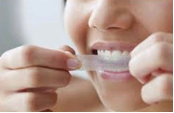 US: “teeth whitening strips impregnated with teeth whitening preparations [cosmetics]”MX-25-43NouveauAjouterbandelettes de blanchiment dentaireWO-25-183NewAddfood flavourings [essential oils]see 300140 food flavourings, other than essential oils NCL10-2015WO-25-183NewAddfood flavorings [essential oils]WO-25-183NouveauAjouterarômes alimentaires [huiles essentielles]voir 300140 arômes alimentaires, autres qu'huiles essentielles NCL10-2015GB-25-14NewAddbiomass fuelThis is to cover the development of organic materials used as a fuel in the last few years.GB-25-14NouveauAjouterbiocombustiblesCN-25-24040082Transferbenzene1Benzene can be used not only as a motor fuel, but also in making many chemical products. "toluene", "toluol" (Basic No 010538) and "benzene derivatives" (Basic No 010111) are in Class 1.3.1TCN-25-24040082Transférerbenzène13.1TIB: Attention : Concept  is not exactly the same in EN anf FR > Benzol = Mélange de carbures de la série aromatique, composé de benzène, de toluène et de xylène.CN-25-34040083benzolBenzene also called benzol.3.2TCN-25-34040083benzol3.2TTTCN-25-44040078Transferxylene1A mixture of xylene isomers used as a solvent in making lacquers and rubber cement and as an aviation fuel. "toluene", "toluol" (Basic No 010538) and "benzene derivatives" are in Class 1.3.3TCN-25-44040078Transférerxylène13.3TIB: Xylol > Désignation commerciale des mélanges en proportions variables des trois xylènes, bouillant de 137 à 142 C et contenant environ 10% de méta-, 20% de para-, et 10% d'orthoxylènes. ATTENTION : En français, le terme «xylène» est réservé à chacun des trois isomères qui composent le «xylol», contrairement à son homonyme anglais «xylene» qui, lui, désigne autant le mélange que chacun des isomères.CN-25-54040077xylolVariant of xylene3.4TCN-25-54040077xylol3.4TTTRU-25-1NewAddprotein sports Popular  goods in the marketCH/US: supportNL/JP/IB: do not supportIB: Food and beverages in general, as well as sports drinks, are classified in the food or beverage classes even if they have special qualities or contain dietary supplements, unless they are specified as being “for medical purposes” in which case they belong in Cl. 5.  This was the recommendation of the CE when the study on dietary supplements was approved (see doc. CLIM/CE/21/3, CLIM/GTP/28/11 and 12).RU-25-1NouveauAjouterboissons protéinés pour sportifsRU-25-25NewAddplant extracts for pharmaceutical purposesPopular  goods in the marketNL: redundant, already in Cl. 5.RU-25-25NouveauAjouterextraits de plantes à usage pharmaceutiqueRU-25-35NewAddwound healing materialsPopular  goods in the marketNL: materials is too vague, see Cl. 10.RU-25-35NouveauAjoutermatériaux pour la guérison de blessuresWO-25-1910NewAddmenstrual cupsA menstrual cup is a flexible cup or barrier worn inside the vagina during menstruation to collect menstrual fluid. They are usually made from medical grade silicone. (Wikipedia)WO-25-1910NouveauAjoutercoupes menstruellesSanitary tampons are in cl. 5 but menstrual cups collect rather than absorb menstrual fluid.  Menstrual cups are used in a similar way as diaphragms (see 100184 contraceptives, non-chemical)DE-25-15NewAddtransplants [living tissues]"Surgical implants" are in class 5 if they are comprised of living tissues and in class 10 if they are comprised of artificial materials. Nice Classification intends to cover all surgical implants with these two entries. Most implants fall – in practice – in class 10. A problem is that this ruling is rather abstract. Furthermore, it is not absolutely clear what is meant by "living tissues".Our proposal aims at giving some examples for surgical implants. This could fill the existing classification with more life. Also, examiners and trade mark applicants would have some specimens of what could be acceptable wordings.1.1DE-25-15NouveauAjoutergreffons [tissus vivants]We propose a change of the original proposal to "transplants [living tissues]". The purpose of the proposal is to give an example for implants comprised of living tissues.1.1DE-25-210NewAddbrain pacemakers1.2DE-25-210NouveauAjouterstimulateurs cérébraux1.2DE-25-310NewAddsubcutaneous drug delivery devices1.3DE-25-310NouveauAjouterdispositifs  libération sous-cutanée1.3DE-25-410NewAddbiodegradable bone fixation implants1.4DE-25-410NouveauAjouterimplants biodégradables pour fixation osseuse1.4CN-25-65NewAddinfant formulaIt is unclear which class “infant formula” belongs."milk" (Basic No 290039)"food for babies" (Basic No 050298)4.1CN-25-65NouveauAjouterpréparations pour nourrissons4.1CN-25-6a5NewAddmilk for babies4.2CN-25-6a5NouveauAjouterlait en poudre pour bébés4.2CN-25-729NewAddpowder*4.3CN-25-729NouveauAjouterlait en poudre*4.3JP-25-35050060Transferbracelets for medical purposes10The goods “bracelets for medical purposes” are a kind of “apparatus for magnet therapy”.  These are, as "medical apparatus and instruments", should be classified in Class 10.
In this context, please see Explanatory Note for Class 10, refering to “Class 10 includes mainly medical apparatus, instruments and articles.In the same way, the entries “anti-rheumatism bracelets”(LP13.2), “anti-rheumatism rings” (LP13.3) and “articles for headache”(LP13.4) are considered being medical instruments. Therefore, they should be transferred to Class 10.13.1TJP-25-35050060Transférerbracelets à usage médical1013.1TJP-25-45050015Transferanti-rheumatism bracelets10Please see JP-25-313.2TJP-25-45050015Transférerbracelets antirhumatismaux1013.2TJP-25-45050015Transférerbracelets contre les rhumatismes1013.2TJP-25-55050016Transferanti-rheumatism rings10Please see JP-25-313.3TJP-25-55050016Transféreranneaux antirhumatismaux1013.3TJP-25-55050016Transféreranneaux contre les rhumatismes1013.3TJP-25-65050027Deletearticles for headachePlease see JP-25-313.4JP-25-65050027Supprimerarticles antimigraineux13.4KR-25-15050322Changedog lotionsdog lotions for veterinary purposesThe indication of dog lotions should be specified for classification purposes.US: USPTO proposed deletion of the existing entry “Dog lotions” as part of Project CE234, Proposal Concerning Medicated Toiletries, Medicated Cosmetic Preparations and Medicated Soap. The Committee of Experts accepted the proposal to delete it. However, the deletion takes effect under the NCL 11-2017.31.1KR-25-15050322Changerlotions pour chienslotions pour chiens à usage vétérinaire31.1KR-25-23NewAdddog lotions for cosmetic purposesUS: see above31.2KR-25-23NouveauAjouterlotions pour chiens à usage cosmétique31.2WO-25-205NewAddpharmaceuticalsIB: See 050069 pharmaceutical preparations / préparations pharmaceutiques.  Some users have insisted on keeping the French term "produits pharmaceutiques" with a translation into English that would not be "pharmaceutical preparations".  This is why the IB is proposing to add "pharmaceuticals / produits pharmaceutiques" as a new entry.40.01WO-25-205NouveauAjouterproduits pharmaceutiques40.01WO-25-215050239--pharmaceutical preparations for skin care40.02WO-25-215050239Changerproduits pharmaceutiques pour les soins de la peaupréparations pharmaceutiques pour soins cutanésThe French version of 050069 changed to “preparations pharmaceutiques”40.02WO-25-225050241--pharmaceutical preparations for treating dandruff40.03WO-25-225050241Changerproduits pharmaceutiques contre les pelliculespréparations pharmaceutiques de traitement antipelliculaire40.03WO-25-235050077--chemico-pharmaceutical preparations40.04WO-25-235050077Changerproduits chimico-pharmaceutiquespréparations chimico-pharmaceutiques40.04WO-25-245050100Changesunburn preparations for pharmaceutical purposespharmaceutical preparations for treating sunburn40.05WO-25-245050100Changerproduits contre les coups de soleil à usage pharmaceutiquepréparations pharmaceutiques pour le traitement d’érythèmes solaires40.05WO-25-255050074Changepreparations of lime for pharmaceutical purposeslime-based pharmaceutical 40.06WO-25-255050074Changerproduits à base de chaux à usage pharmaceutiquepréparations à base de chaux40.06WO-25-261010210Changepreservatives for pharmaceutical preparationspreservatives for use in the pharmaceutical industry40.07WO-25-261010210Changerproduits pour la conservation des produits pharmaceutiquesagents de conservation pour l'industrie pharmaceutique40.07WO-25-275Class HeadingChangePharmaceutical and veterinary preparations;Pharmaceuticals, medical and veterinary preparations;See/voir Prop. CH-25-140.08WO-25-275Intitulé de classeChangerProduits pharmaceutiques et vétérinaires;Produits pharmaceutiques, préparations médicales et vétérinaires;40.08CH-25-15Class Heading--Pharmaceutical and veterinary preparations;The corresponding english term "preparations" is not consistent with the existing french term (in april 14, the CE decided to change the term in the alph. list).40.09CH-25-15Intitulé de classeChangerProduits pharmaceutiques et vétérinaires;Préparations pharmaceutiques et vétérinaires;See/voir Prop. WO-25-2740.09WO-25-285Explanatory Note--Class 5 includes mainly pharmaceuticals and other preparations for medical or veterinary purposes.40.10WO-25-285Note explicativeChangerLa classe 5 comprend essentiellement les produits pharmaceutiques et les autres produits à usage médical ou vétérinaire.La classe 5 comprend essentiellement les produits pharmaceutiques et autres préparations à usage médical ou vétérinaire.40.10WO-25-316060140Deletefittings of metal for buildingConcept is too broad/unclearWO-25-316060140Supprimerferrures pour la constructionFR-25-26NewAdddispensers, fixed, of metalIB: English is not clear and should be reworded, as the focus is put on “bags” >  eg. Dispensers for dog waste bags, fixed, of metal / distributeurs métalliques fixes de sacs pour déjections canines8.1FR-25-26NouveauAjouterdistributeurs métalliques de sacs pour déjections canines8.1FR-25-320NewAdddispensers, fixed, not of metalIB: Same remark as in FR-25-28.2FR-25-320NouveauAjouterdistributeurs non métalliques de sacs pour déjections canines8.2FR-25-421NewAdddispensers, for hygien purposeIB: Same remark as in FR-25-28.3FR-25-421NouveauAjouterdistributeurs de sacs pour déjections canines à usage hygiénique8.3WO-25-326060036--door stops of metal41.01WO-25-326060036Deletegate stops of metal41.01WO-25-326060036Changerarrêts de portes métalliquesarrêts métalliques pour portes41.01WO-25-3317NewAdddoor stops of rubber41.02WO-25-3317NouveauAjouterarrêts en caoutchouc pour portes41.02WO-25-3420NewAdddoor stops, not of metal or rubber41.03WO-25-3420NouveauAjouterarrêts pour portes, ni en métal ni en caoutchouc41.03WO-25-356060035--window stops of metal41.04WO-25-356060035Deletesash fasteners of metal for windows41.04WO-25-356060035Changerarrêts de fenêtres métalliquesarrêts métalliques pour fenêtres41.04WO-25-3617NewAddwindow stops of rubber41.05WO-25-3617NouveauAjouterarrêts en caoutchouc pour fenêtres41.05WO-25-3720NewAddwindow stops, not of metal or rubber41.06WO-25-3720NouveauAjouterarrêts pour fenêtres, ni en métal ni en caoutchouc41.06WO-25-386NewAddsash fasteners of metal for windows41.07WO-25-386NouveauAjouterloqueteaux métalliques pour fenêtres41.07WO-25-3920NewAddsash fasteners, not of metal, for windows41.08WO-25-3920NouveauAjouterloqueteaux non métalliques pour fenêtres41.08WO-25-40a6060125--window fasteners of metal"door/window fastener:  A device to make fast or keep closed a door or a window with a latch, bolt, etc.  see, among others:  http://www.baldwinbrassdepot.com/fasteners.htm"41.09WO-25-40a6060125Changerespagnolettes métalliqueséléments de fermeture  fenêtre 41.09WO-25-4020NewAddwindow fasteners, not of metalsee 060125 window fasteners of metal/ espagnolettes métalliques41.10WO-25-4020NouveauAjouteréléments de fermeture  fenêtre41.10WO-25-416NewAdddoor fasteners of metal41.11WO-25-416NouveauAjouteréléments de fermeture  porte41.11WO-25-4220NewAdddoor fasteners, not of metal41.12WO-25-4220NouveauAjouteréléments de fermeture  porte41.12WO-25-436060099--elbows of metal for pipes42.1WO-25-436060099Changercoudes de tuyaux métalliquescoudes métalliques pour tuyaux42.1WO-25-4417NewAddelbows, not of metal, for pipesBy analogy with 170073 junctions, not of metal, for pipes42.2WO-25-4417NouveauAjoutercoudes non métalliques pour tuyauxAlternative: move 170073 to Cl. 19 and add "elbows, not of metal, for pipes" in cl. 1942.2WO-25-456060090Changepillars of metal for buildingspillars of metal for building43.1WO-25-456060090Changercolonnes métalliques [parties de constructions]piliers métalliques pour la construction43.1WO-25-4619NewAddpillars, not of metal, for building43.2WO-25-4619NouveauAjouterpiliers non métalliques pour la construction43.2MX-25-57NewAddvacuum cleaner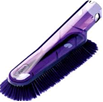 US: “brushes for vacuum cleaners”MX-25-57NouveauAjouterbrosses aspirateurFR-25-57070164Deletemineral water making machinesFR-25-57070164Supprimerappareils pour la fabrication des eaux minéralesFR : Ce type d'appareils n'existe pas.JP-25-137NewAddpower supply units used for semiconductor manufacturing machines and systemsJP-25-137NouveauAjouterblocs d’alimentation destinés à des systèmes et machines pour la fabrication de semiconducteursNO-25-17070DeleteWe have this new entry, but we also have the entry sifters with basic no. 070134. Are there any differences between these products ?JP/US: delete instead 070134 sifters/cribleurs.NO-25-17070SupprimerKR-25-37070346Changesausage machinessausage making machinesFor the purpose of clarifying the meaning of these goods.US: meaning of “making machines’ is unclear as to the specific function of the machines.  KR-25-37070346Changermachines à saucissesmachines pour la fabrication de saucissesWO-25-477070263--grinding machines44.1WO-25-477070263Deletecrushing machines44.1WO-25-477070263Deleterammers [machines]44.1WO-25-477070263Supprimerbroyeurs [machines]44.1WO-25-477070263Supprimerconcasseurs44.1WO-25-477070263Supprimerpilons [machines]44.1WO-25-477070263Changermachines à meulermachines de meulage44.1WO-25-487NewAddcrushing machines44.2WO-25-487NouveauAjoutermachines de concassage44.2WO-25-497NewAddrammers [machines]44.3WO-25-497NouveauAjouterpilonnOu : machines de compactage44.3US-25-178NewAddemery boardsPursuant to comments received from the IB, JPO, and the Swiss Institute, USPTO modifies the classification of the original proposal to Class 8.US-25-178NouveauAjouterlimes émeriWO-25-508NewAddcaptive bolt pistols for stunning animalsWO-25-508NouveauAjouterpistolets à projectile captif pour l'étourdissement d'animauxKR-25-48080023Changenail extractorsnail extractors, handoperatedThe indication of nail extractors should be specified for classification purposes.US: also add “nail pullers, hand-operated”.32.1KR-25-48080023Changerarrache-clousarrache-clous actionnés manuellement32.1KR-25-57NewAddnail extractors, electric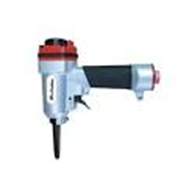 US: also add “nail pullers, electric”.32.2KR-25-57NouveauAjouterarrache-clous électriques32.2WO-25-518080028Changehand drills [hand tools]hand drills, hand-operated45.1WO-25-518080028Changerbastringues [outils]perceuses à main actionnées manuellementvoir 070300 perceuses à main électriques45.1WO-25-528080094Deletedrills45.2WO-25-528080094Supprimerdrilles45.2DE-25-59NewAddchargers for electronic cigarettesClass 9 seems more appropriate than class 34, since we have here an electronic device.DE-25-59NouveauAjouterchargeurs pour cigarettes électroniquesMX-25-69NewAddcalorimetersMX-25-69NouveauAjoutercalorimètresMX-25-79NewAddflowmetersMX-25-79NouveauAjouterdébitmètresMX-25-89NewAdd vests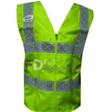 IB: “reflective safety vests/gilets de sécurité réfléchissants”US: “safety vests” or “reflective vests”MX-25-89NouveauAjoutergilets de sécuritéMX-25-99NewAddelectronic collars to train animals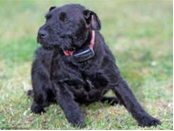 US: The USPTO classifies electronic pet collars in Cl. 18 see 180030 “collars for animals”.MX-25-99NouveauAjoutercolliers électroniques pour le dressage d’animauxMX-25-109NewAdddigital picture frames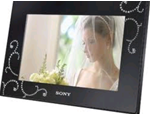 IB: See 090711 “digital photo frames”MX-25-109NouveauAjoutercadres photonumériquesJP-25-79090720Deletetoner cartridges, unfilled, for printers and photocopiersGenerally "toner cartridges" are not distributed in the form of "unfilled with toner" but in the form of "filled with toner" in the consumer market. Toner cartridges unfilled are merely “containers” for toner, which are to be traded from B to B (e.g. container producers to ink producers) and in this case, these containers are merely “packaging containers of metal” in Class 6 or “packaging containers of plastic” in Class 20 respectively. Therefore, the current entry “toner cartridges, unfilled, for printers and photocopiers” in Class 9 is unnecessary in NCL.JP-25-79090720Supprimer cartouches de toner vides pour imprimantes et photocopieursJP-25-149NewAddautomatic ticket gate machinesThis proposal is intended to make clear that “automatic ticket gates” are classified in Class 9.JP-25-149NouveauAjouterbarrières automatiques à ticketKR-25-69NewAddselfie sticks []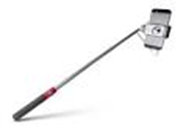 US: suggests “smartphone monopods”.KR-25-69NouveauAjouterperches pour autophotos []WO-25-569090642Deletenotebook computersSee 090707 laptop computers/ 
ordinateurs portablesWO-25-569090642Supprimerordinateurs blocs-notesAre laptop computers and notebook computers the same?  If so, could the two terms be brought under one basic number?FR-25-69NewAddconnected bracelets [measuring instruments]9.1FR-25-69NouveauAjouterbracelets connectés [instruments de mesure]Bracelet mesurant notamment le nombre de pas effectués par le porteur, la distance parcourue, les heures de sommeil, les calories ingérées et brûlées.9.1CN-25-814NewAddsmart watchesIt is unclear which class “smart watch” belongs.9.2CN-25-814NouveauAjoutermontres intelligentesSee/voir Prop. FR-25-7 and US-25-389.2FR-25-714NewAddsmartwatchesSee/voir Prop. CN-25-8 and US-25-389.3FR-25-714NouveauAjoutermontres connectéesMontres permettant de se connecter à un réseau informatique.IB: “montres intelligentes”, otherwise EN should read “connected watches” (see FR-25-6).9.3US-25-389NewAddsmartwatchesSee/voir Prop. CN-25-8 and FR-25-7
Smartwatches are wearable computers that are generally internet-connected and capable of running mobile applications (as selected by the consumer) such as GPS navigation software and physical activity tracking software.

See “Computers” (Basic No. 090372) and “Smartphones” (Basic No. 090719).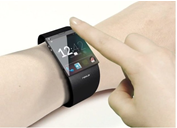 9.4US-25-389NouveauAjoutermontres intelligentes9.4US-25-379NewAddsmartglassesSmartglasses are wearable computers that are generally internet-connected and capable of running mobile applications (as selected by the consumer) such as GPS navigation software and physical activity tracking software.

See “Computers” (Basic No. 090372) and “Smartphones” (Basic No. 090719).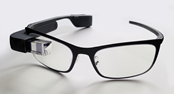 9.5US-25-379NouveauAjouterlunettes intelligentes9.5KR-25-814NewAddwatches that communicate data to smartphonesIt is not clear whether these goods should fall under class 9 or 14.9.6KR-25-814NouveauAjoutermontres permettant la communication de données à un smartphone9.6KR-25-914NewAddwatchbands that communicate data to smartphonesIt is not clear whether these goods should fall under class 9 or 14.US: “fitness bracelets”, Cl.9?9.7KR-25-914NouveauAjouterbracelets de montre permettant la communication de données à un smartphone9.7JP-25-89NewAddcovers for smartphones"Please see these images.http://the-gadgeteer.com/wp-content/uploads/2012/10/official-samsung-galaxy-siii-flip-case.jpghttp://cdn.respect-mag.com/wp-content/uploads/2011/06/PowerSkin%C2%AE-for-HTC-ThunderBolt-Pre-Order.jpeg"14.1JP-25-89NouveauAjoutercoques pour smartphones14.1JP-25-99NewAddcases for smartphonesSee/voir Prop.  JP-25-814.2JP-25-99NouveauAjouterétuis pour smartphones14.2US-25-189NewAddjoysticks for use with computers gamesThis proposal refers to joysticks in the nature of levers used to control images on the screen in computers. It does not refer to levers used to control images in computer and/or video games.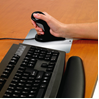 23.1US-25-189NouveauAjouterleviers de commande à utiliser avec un ordinateur autres que pour jeux 23.1US-25-1912NewAddvehicle joysticksThis proposal refers to joysticks in the nature of levers in airplanes and other vehicles, such as cars and wheelchairs, used for steering and controlling the vehicles.
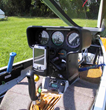 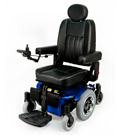 23.2US-25-1912NouveauAjouterleviers de commande pour véhicules23.2US-25-2028NewAddjoysticks for gamesThis proposal refers to joysticks in the nature of levers used to control images in computer and/or video games, and is consistent with the Alphabetical List entries, “Apparatus for games” (Basic No. 280128) and “Controllers for game consoles” (Basic No. 280217).
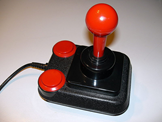 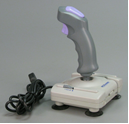 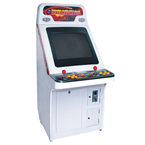 23.3US-25-2028NouveauAjouter jeu23.3US-25-217NewAddjoysticks, being parts of machines, for controlling machines, motors or engines [not for game machines]This proposal refers to joysticks in the nature of parts of power-driven machines, motors or engines that are used for controlling the machines, motors or engines.
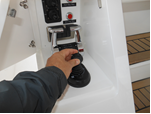 23.4US-25-217NouveauAjouterleviers en tant que parties de machines pour la commande de machines, moteurs ou groupes moteur [autres que pour machines de jeu]23.4WO-25-549090041--fire extinguishers46.1WO-25-549090041Deletefire extinguishing apparatus46.1WO-25-549090041--extincteurs46.1WO-25-559NewAddfire extinguishing apparatus"Fire extinguishers" refers to metal containers filled with fire extinguishing chemicals. "Fire extinguishing apparatus" would cover other apparatus, such as  fire sprinklers.46.2WO-25-559NouveauAjouterappareils pour l'extinction d'incendie46.2WO-25-579090618Changeprinters for use with computersprinters for use with computers, other than 3D printers?47.1WO-25-579090618Changerimprimantes d'ordinateurs47.1WO-25-589NewAddnetwork printers47.2WO-25-589NouveauAjouterimprimantes réseau47.2WO-25-599NewAddprotective films adapted for computer screens48.1WO-25-599NouveauAjouterfilms de protection conçus pour écrans d’ordinateur48.1WO-25-6028NewAddprotective films adapted for portable gamessee 280215 portable games with liquid crystal displays48.2WO-25-6028NouveauAjouterfilms de protection conçus pour jeux portatifs48.2MX-25-1110NewAddtongue depressors for medical 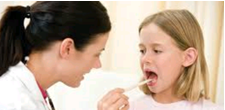 US: or “tongue depressors”MX-25-1110NouveauAjouterabaisse-langues à usage médicalMX-25-1210NewAddnasal 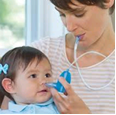 US: “nasal aspirators”MX-25-1210NouveauAjouteraspirateurs nasauxWO-25-6110Class HeadingChangeSurgical, medical, dental and veterinary apparatus and instruments,…Surgical, medical, dental and veterinary apparatus and instruments;add semi-colonWO-25-6110Intitulé de classeChangerAppareils et instruments chirurgicaux, médicaux, dentaires et vétérinaires,…Appareils et instruments chirurgicaux, médicaux, dentaires et vétérinaires;ajouter point-virguleKR-25-711NewAddbook steriliz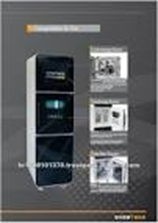 US: suggests “book sterilization apparatus”.KR-25-711NouveauAjouterstérilisat de livresNO-25-211110140DeletestovesWe believe this entry has the same meaning as basic no. 110108 cookers and basic no. 110204 kitchen ranges [ovens]. Are there any differences between these products ?NL: meaning is not entirely the same.US: change 110140 “stoves” to “cooking stoves”, and merge with 110108 “cookers” and 110204 “kitchen ranges [ovens]”.30.1NO-25-211110140Supprimerchaufferettes30.1NO-25-311110204Deletekitchen ranges [ovens]JP: prefers the deletion of 110108 “cookers” as the term may refer to 110204 “kitchen ranges [ovens]” and 110336 “multicookers”.30.2NO-25-311110204Supprimerpotagers [fourneaux]30.2MX-25-1312120062Transferwheelchairs10We propose to transfer the wheelchairs to class 10, because they are used by people with disabilities and it has a medical purpose.MX-25-1312120062Transférerfauteuils roulants10MX-25-1412NewAddside view mirrors for 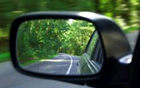 MX-25-1412NouveauAjouterrétroviseurs latéraux pour MX-25-1512NewAddstroller mosquito nets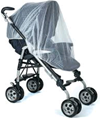 US: “fitted mosquito net covers for strollers”, 
see “mosquito nets” (Cl. 24) and “nets*” (Cl. 22).MX-25-1512NouveauAjoutermoustiquaires pour poussettesUS-25-3912NewAdddriverless cars [autonomous cars]Although the driverless cars operate using computer hardware, sensors, and navigation software, the goods function as vehicles for transport and therefore should be classified in Class 12.US-25-3912NouveauAjoutervoitures sans conducteur [voitures autonomes]WO-25-6512NewAddashtrays for automobilesby analogy with 120266 cigar lighters for automobilesWO-25-6512NouveauAjoutercendriers pour automobilesWO-25-6912120137Deletetraction enginesThese engines fell out of use in the 1950'sWO-25-6912120137SupprimerlocomobilesFR-25-812NewAddcivilian drones10.1FR-25-812NouveauAjouterdrones civilsEngin mobile terrestre, aérien ou naval, sans équipage embarqué, programmé ou télécommandé, et qui peut être réutilisé.10.1FR-25-913NewAddmilitary drones10.2FR-25-913NouveauAjouterdrones militairesDrones équipés d'armes.10.2FR-25-1028NewAdddrones [toys]10.3FR-25-1028NouveauAjouterdrones [jouets]10.3WO-25-6612120021--boats11.01WO-25-6612120021--bateaux 11.01WO-25-6612120021Supprimercanots11.01FR-25-1112NewAddcanoesSee/voir Prop. WO-25-6811.02FR-25-1112NouveauAjoutercanoës11.02FR-25-1212120041Changeoarsoars for boats11.04FR-25-1212120041--rames de bateaux11.04FR-25-1212120041Supprimeravirons11.04FR-25-1328NewAddoars [sports articles]11.05FR-25-1328NouveauAjouteravironsLes avirons sont utilisés exclusivement lors d'une activité sportive.11.05FR-25-1328NouveauAjouterrames [articles de sport]IB: avirons [articles de sport]11.05FR-25-1412120153Changepaddles for canoespaddles for boats11.06FR-25-1412120153Changerpagaiespagaies pour bateaux11.06WO-25-6712120153--paddles for canoes11.07WO-25-6712120153Changerpagaiespagaies pour canoës11.07FR-25-1528NewAddpaddles [sports articles]11.08FR-25-1528NouveauAjouterpagaies [articles de sport]11.08FR-25-1628NewAddpaddleboards11.09FR-25-1628NouveauAjouterplanches à rames [paddleboards]11.09FR-25-1728NewAddriver kayaks11.10FR-25-1728NouveauAjouterkayaks de rivièreProduit différent du kayak de mer (n° de base 280125).11.10WO-25-6212120258Changescooters [vehicles]push scooters [vehicles]49.1WO-25-6212120258--trottinettes [véhicules]49.1WO-25-6312NewAddmotor scooters49.2WO-25-6312NouveauAjouterscooters49.2WO-25-6412NewAddmobility scooters49.3WO-25-6412NouveauAjouterscooters pour personnes à mobilité réduite49.3WO-25-7013130005--ammonium nitrate explosives50.1WO-25-7013130005Deletenitrate of ammonia explosives50.1WO-25-7013130005--explosifs au nitrate d'ammonium50.1WO-25-711NewAddammonium nitrate50.2WO-25-711NouveauAjouternitrate d'ammonium50.2RU-25-514NewAddcabochons for making jewelry140167 - Beads for making jewelryNL: add “[gemstones/pierres précieuses]” ?RU-25-514NouveauAjoutercabochons pour la fabrication d’articles de bijouterieUS-25-4714140162Change & Transferkey rings [trinkets or fobs]key rings18USPTO initially proposed changing “Key rings [trinkets or fobs]” to “Rings of precious metal for keys” in Class 14 and adding “Key rings / Key chains” to Class 18 US-25-46. See comments to US-25-46. USPTO now proposes changing “Key rings [trinkets or fobs]” to “Key rings / Key chains” and transferring the goods to Class 18. Classification in a single class would simplify classification for the relevant manufacturers.BOIP and the Swiss Institute indicated that key rings and chains are classified by material content. The Swiss Institute and BOIP suggested that Basic No. 140162 be amended to the following, respectively: “key trinkets and fobs” and “Rings and chains of precious metal for keys.”The bracketed wording creates ambiguity as to the precise nature of the goods. Are the goods key rings sold together with trinkets or fobs or are they merely fobs or trinkets for use on key rings? The Class 26 Explanatory Note was amended at the last Committee of Experts meeting to include “charms, other than for jewellery” in Class 26 as a transfer. Thus, key fobs and trinkets in the nature of charms for key chains would be appropriate to Class 26 as a transfer. Keychain fobs may also be in the nature of “a small electronic device that fits in a pocket and locks or opens a lock on a door, especially a car door.” http://www.macmillandictionary.com/dictionary/american/fob_2; see, e.g., http://www.gatehousesupplies.com/ProductDetails.asp?ProductCode=1346LNSSN&click=2&gclid=CNqr8_rHtcMCFeXm7AodGwUAfA, http://www.plumbersurplus.com/Prod/Kwikset-926-KEVO-FOB-Kevo-Key-FOB-Accessory/312076/Cat/1568?gclid=CK_K0ZXItcMCFY82gQod3xQAvw. Key fobs in the nature of remote controls are not appropriate to Class 14.29.1US-25-4714140162Addkey chains1829.1US-25-4714140162Changer & Transférerporte-clefs de fantaisieporte-clés1829.1US-25-4614NewAddsplit rings of precious metal for keysSee/voir Prop. WO-25-29 & 30USPTO amends this proposal to correspond with the IB’s proposals to amend Basic Nos. 060221 and 200294. This proposal was originally made as a modification to Basic No. 140162 in US-25-47, but the IB noted that it represented a change of concept from that basic number.Split rings are rings having two helical turns used to hold keys and are appropriate to Class 14 based on the material content of the goods.JPO indicated that they would support “Rings of precious metal for keys” as an addition but suggested the proposed amendment to US-25-47 rendered the classification of “key rings [trinkets or fobs]” unclear. See Comments to US-25-47.29.2US-25-4614NouveauAjouteranneaux brisés en métaux précieux pour clés29.2WO-25-296060221Changerings of common metal for keyssplit rings of common metal for keysSee/voir Prop. US-25-46 & 4729.3WO-25-296060221Changeranneaux métalliques pour clefsanneaux brisés en métaux communs pour clés29.3WO-25-3020200294Changerings, not of metal, for keyssplit rings, not of metal, for keys29.4WO-25-3020200294Changeranneaux non métalliques pour clésanneaux brisés non métalliques pour clés29.4WO-25-7214140166Changejewellery cases [caskets or boxes]jewellery boxes51.1WO-25-7214140166Changejewelry cases [caskets or boxes]jewelry boxes51.1WO-25-7214140166Changercoffrets à bijoux [écrins ou boîtes]boîtes à bijoux51.1WO-25-7314NewAddjewellery51.2WO-25-7314NewAddjewelry51.2WO-25-7314NouveauAjouterécrins à bijoux51.2WO-25-7414140145Changecases for watches [presentation]presentation for watches51.3WO-25-7414140145Changerécrins pour l'horlogerieécrins pour montres51.3DE-25-616NewAddbanknotesDE-25-616NouveauAjouterbillets de banqueSE-25-116NewAddcouponsRefers to a ticket or document that can be exchanged for a financial discount or rebate when purchasing a product. The position is also classified in class 16 in the TMClass database as well as in the MGS.More information: http://en.wikipedia.org/wiki/CouponSE-25-116NouveauAjouterbons IB: English too vague for translation into French.GB-25-216NewAddspray chalkIn line with Marking chalk in this class. This entry is to cover the introduction of the type of products used in sports (football and lawn bowls) and also as an artist material.GB-25-216NouveauAjoutercraie en aérosolUS-25-2316160361Changedocument holders [stationery]document holders for stationery purposesThe Alphabetical List includes “Document holders [stationery]” in Class 16 (Basic No. 160361), which is translated in French as “Pochettes pour documents” in Class 16. As written, this wording appears to refer to stationery goods in the nature of pouch-like envelopes or folders for holding documents in an office, such as: 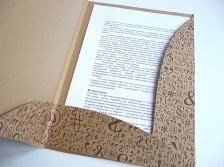 However, the wording “document holders” is also commonly used to refer to accessories in the nature of carrying cases or portfolios used to carry and transport documents, such as:  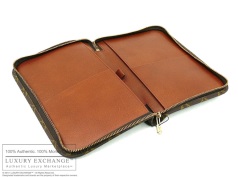 This proposal is intended to resolve a recurring issue in applications filed under the Madrid Protocol, namely, the frequent classification of “document holders” in Class 18, as opposed to Class 16. US-25-2316160361Changer pochettes pour documentspochettes pour documents en tant qu’articles de papeterieIB: Wording “for stationery” is not appropriate then, as it could as well be taken as “leather document holders for stationary items” > document holders as stationary itemsKR-25-1016NewAddbromide photographs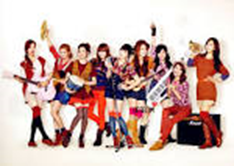 CH/US: difference between chemical compounds and reproductions on bromide paper is not clearly made.KR-25-1016NouveauAjouterbromures [épreuves photographiques]WO-25-7516160058Changewriting or drawing booksexercise bookscahier=exercise book (British), notebook (American)WO-25-7516160058--cahiersWO-25-7816160121graphic prints"[printed matter]" makes clear that it is not a "cloth with a pattern or figured design applied by printing or an article of such cloth" (MW Online)WO-25-7816160121Changerdessinsimprimés graphiquesAlignment with ENWO-25-1617170107Changeinsulating tape and bandinsulating band39.1WO-25-1617170107insulating tape39.1WO-25-1617170107--bandes isolantes39.1WO-25-1617170107rubans isolants39.1WO-25-1717NewAddduct tapessealing, anti-leak function39.2WO-25-1717NouveauAjouterrubans 39.2JP-25-1518NewAddrandsels [Japanese school satchels]“Randsel” is a school bag, traditionally used by elementary school pupils in Japan. This bag, with a unique shape and a high quality, is quite different from ordinary school backs, and because of its features, this back has recently become popular in other countries, being called as "Randsel".
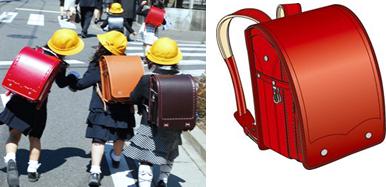 JP-25-1518NouveauAjouterrandsels [sacs à dos d’écolier japonais]US-25-118NewAddluggage tagsThis proposal makes clear that Class 18 includes luggage tags of all types. Luggage tags are “travel goods” which are generally adapted for use with luggage.  For example, they commonly are designed to fit around luggage handles, etc.
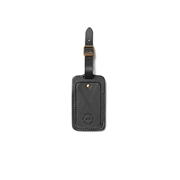 19.1US-25-118NouveauAjouter  bagages19.1US-25-218Explanatory noteAddThis Class includes, in particular: - luggage tags.This proposal is a corollary to USPTO’s proposal to add “Luggage tags,” in Class 18.See/voir Prop. US-25-119.2US-25-218Note explicativeAjouterCette classe comprend notamment : - les  bagages.19.2WO-25-7918180047Changetool bags of leather, emptytool bags, empty53.1WO-25-7918180047--sacoches à outils vides53.1WO-25-8020NewAddtool boxes, not of metal, emptysee 060423 tool boxes of metal, empty53.2WO-25-8020NouveauAjouterboîtes à outils vides non métalliquesvoir 060423 boîtes à outils vides en métal53.2WO-25-8120NewAddtool chests, not of metal, emptysee 060424 tool chests of metal, empty53.3WO-25-8120NouveauAjoutercoffres à outils vides non métalliquesvoir 060424 coffres à outils vides en métal53.3WO-25-8419190046Changebuilding cardboard [asphalted]bitumen paper for buildingWO-25-8419190046Changercarton bitumécarton bitumé pour la constructionWO-25-8519190111Changecork [compressed]agglomerated cork for buildingIB: where would semi-worked cork or agglomerated cork not for building be classified?WO-25-8519190111Changerliège aggloméréliège aggloméré pour la constructionWO-25-821919050Changepantilespantiles, not of metalS-shaped roofing tiles (OED), nowadays also made of metal and materials other than clay (also see 060213 & 190151).54.1WO-25-821919050Changerpannes [tuiles]tuiles pannes non métalliquesTuile ou panne flamande:  tuile à recouvrement à profil en S couché (Larousse: definition of "flamand", see Phrases).  Aussi:  tuiles pannes54.1WO-25-836NewAddpantiles of metal54.2WO-25-836NouveauAjoutertuiles pannes métalliques54.2WO-25-8619190016Changebalustradingbalustrades, not of metal55.1WO-25-8619190016Changerbalustresbalustrades non métalliques55.1WO-25-876NewAddbalustrades of metal55.2WO-25-876NouveauAjouterbalustrades métalliques55.2MX-25-1620NewAddbaby carrier seats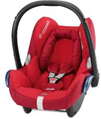 IB: is this an “infant carrier car seat”, (cl.12) ?US: “portable baby carrier seats”, Cl. 20.MX-25-1620NouveauAjoutersièges pour le transport de bébésMX-25-1720NewAddmoses baskets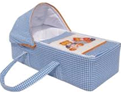 IB: image corresponds to carrycots in UK.MX-25-1720NouveauAjoutercouffins pour bébésUS-25-4520NewAddbirdhousesThis proposal is consistent with “Nesting boxes,” nichoirs, (Basic  No. 200109) and “Nesting boxes for household pets,” nids pour animaux d’interiéur. (Basic No. 200008).

The French version of the new indication may be nichoir d’oiseau.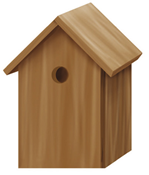 US-25-4520NouveauAjoutercabanes à oiseauxIB: In FR nichoir =  Endroit où nichent les oiseauxKR-25-1120200019Changebamboobamboo, other than for building purposesThe indication of bamboo should be specified for classification purposes.JP/US: indication is indefinite and overbroad (“bamboo, live” would be in Cl. 31).US: further study is needed to ensure consistency and comprehensive modification of existing entries.33.1KR-25-1120200019Changerbamboubambou, autre que pour la construction33.1KR-25-1219NewAddbamboo for building purposesCH: suggests "bamboo, semi-worked" in Cl.1933.2KR-25-1219NouveauAjouterbambou pour la construction33.2KR-25-1320200068Changecontainers, not of metal [storage, transport]containers not of metal or masonryThe indication of containers, not of metal [storage, transport] should be specified for classification purposes.US: nature and purpose of the containers are not clear.CH: not necessary, containers are usually made of metal or wood.34.1KR-25-1320200068Changerconteneurs non métalliquescontenants [stockage, transport] ni en métal ni en maçonnerie34.1KR-25-1419NewAddcontainers of masonry34.2KR-25-1419NouveauAjoutercontenants en maçonnerie34.2KR-25-1520200081Changevats, not of metalvats, neither of metal nor of masonryThe indication of vats, not of metal should be specified for classification purposes.35.1KR-25-1520200081Changercuves non métalliquescuves ni en métal ni en maçonnerie35.1KR-25-1619NewAddvats of masonry35.2KR-25-1619NouveauAjoutercuves en maçonnerie35.2WO-25-88NewAddbrackets, not of metal, for buildingsee 060123 brackets of metal for building56.1WO-25-88NouveauAjouteréquerres non métalliques pour la constructionvoir 060123 équerres métalliques [construction] 56.1WO-25-896060123--brackets of metal for building56.2WO-25-896060123Changeréquerres métalliques [construction]équerres métalliques pour la construction56.2MX-25-1821NewAddmop buckets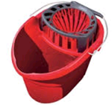 MX-25-1821NouveauAjouterseaux pour l’essorage de balais à frangesMX-25-1921NewAddtortilla presses [kitchen utensils]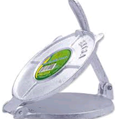 IB: “non-electric“, Cl. 21?  “electric”, Cl. 11?US: “tortilla presses”, Cl. 21.MX-25-1921NouveauAjouterpresses à tortillas [ustensiles de cuisine]JP-25-3121210078Deletechina ornamentsAccording to the US proposal in the 24th session, the entries relating to "jewelry/jewelry" using the term “ornaments” were deleted/changed since the term “ornaments” was defined as too broad.  In the same way, it is suggested that the current entry “china ornaments” be deleted/changed.  JP-25-3121210078Supprimer chinoiseries [porcelaines]JP-25-1021210051Changetoilet brushestoilet bowl brushesIt is uncertain whether the entry “toilet brushes”(Basic No.210051) is “toilet bowl brushes” or “make-up brushes”
(See/voir Prop. JP-25-11). 15.1JP-25-1021210051Changerbrosses de toilettebrosses pour cuvettes de toilettes15.1JP-25-1121NewAddmake-up brushesThis proposal has been made in connection with the above proposal JP-25-1015.2JP-25-1121NouveauAjouterpinceaux de maquillage15.2KR-25-1721210119Changeenameled glassenameled glass,  for buildingThe indication of enameled glass should be specified for classification purposes.US: “enameled glass, not for building” (consistency with other entries, e.g. 210161 “mosaics of glass, not for building”).36.1KR-25-1721210119Changerverre émailléverre émaillé, autre que pour la construction36.1KR-25-1819NewAddenameled glass for building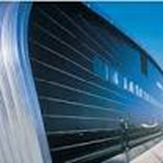 US: “enameled glass, for building”.36.2KR-25-1819NouveauAjouterverre émaillé pour la construction36.2WO-25-9222Class Heading--Ropes, string, nets, tents, awnings, tarpaulins, sails, sacks and bags (not included in other classes);WO-25-9222Intitulé de classeChangerCordes, ficelles, filets, tentes, bâches, voiles, sacs (non compris dans d'autres classes);Cordes, ficelles, filets, tentes, auvents, bâches, voiles, sacs (non compris dans d'autres classes);JP-25-1224NewAddblanketsThis proposal is intended to make clear the classification of "pet blankets".JP-25-1224NouveauAjoutercouvertures pour animaux de compagnieGB-25-326NewAddsewing kitsThis class seems to be the best to cover these goods. This would be a useful entry to add to the list. To show where these goods will fall intoGB-25-326NouveauAjouternécessaires de coutureWO-25-9326NewAddentomological pinsThe IB classifies these products in cl. 26 by analogy with 260100 pins, other than jewellery [jewelry (Am.)].  Some offices prefer cl. 16.  The IB would appreciate the guidance of the CE.WO-25-9326NouveauAjouterépingles d’entomologieJP-25-1628NewAddgyros and flight stabilizers for model aircraftThe proposed goods are exclusively used for “model aircrafts” classified in Class 28, and should be classified in the same Class 28 accordingly.JP-25-1628NouveauAjoutergyroscopes et stabilisateurs de vol pour modèles réduits d’aéronefsWO-25-9428280223Changematryoshka dolls [wooden nested Russian dolls]matryoshka dollsNCL10-2015 entryWO-25-9428280223Changerpoupées matriochkas [poupées russes en bois]matriochkas"matriochkas OR poupées gigognesLPR> matriochka [matʀijɔʃka] nom féminin étym. 1949 ◊ mot russe « petite mère », nom donné aux robustes paysannes Famille étymologique ⇨  mère.Poupée russe traditionnelle, constituée d'une série de poupées gigognes en bois, décorées de motifs floraux. « des matriochkas ventrues — ces poupées jumelles au format près, chacune ayant sa sœur pour maison —, la plus grande étant la seule à voir le jour, la plus menue la seule en bois massif » (Y. Queffélec)."US-25-6428280108Transferscrapers for skis8This indication refers to hand-operated tools for removing excess wax from the base of skis as part of ski equipment maintenance.12.1US-25-6428280108Transférerracloirs pour skis8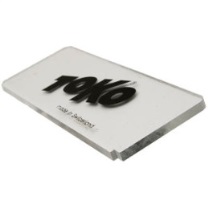 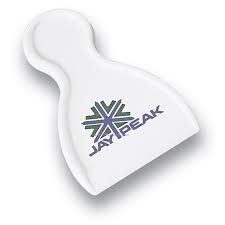 12.1US-25-657NewAddski edge sharpening tools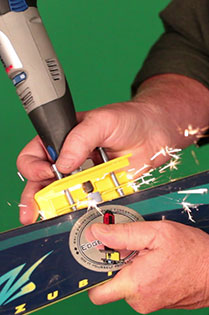 12.2US-25-657NouveauAjouteroutils pour l’affûtage de carres de skis12.2US-25-668NewAddski edge sharpening tools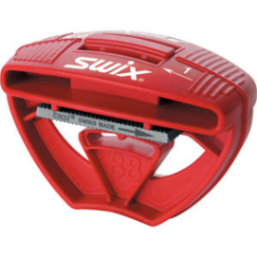 12.3US-25-668NouveauAjouteroutils  manuel pour l’affûtage de carres de ski12.3US-25-6721NewAddski wax brushes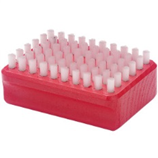 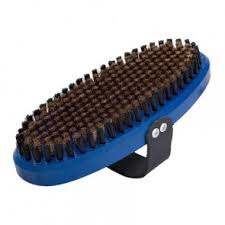 12.4US-25-6721NouveauAjouterbrosses de fartage12.4US-25-3NewAddmouth guards sport 
The IB inquired as to whether there are other types of teeth protectors or mouth guards than those used for sporting or dental purposes. Research indicates that mouth guards (also called “protectors”) are mainly used for athletic or dental purposes. BOIP, the IB, and the Swiss Institute indicated that they would classify the goods in Class 9. USPTO submits that these goods should be appropriately divided between Class 10 and Class 28 according to their respective purposes as dental apparatus or sporting articles.    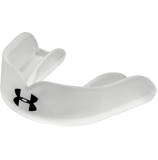 20.1US-25-3NouveauAjouterprotège-dents  sport20.1US-25-4NewAddhead guards sport
These goods are appropriate to Class 28 as sporting articles analogous to “knee guards [sports articles]”(Basic No. 280144), “shin guards [sports articles],” (Basic No. 280046), and “elbow guards [sports articles]” (Basic No. 280143).  Head guards serve a general protective purpose rather than a Class 9 “life-saving” function and are similar to “protective paddings [parts of sports suits]” (Basic No. 280147) in Class 28.   See, e.g., http://espn.go.com/olympics/story/_/id/9087686/olympic-boxing-drops-head-guards-changes-scoring-system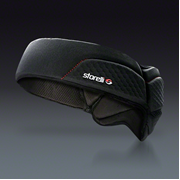 20.2US-25-4NouveauAjouterprotège-têtes  sport20.2US-25-59090414Changeteeth protectorsteeth protectorsBOIP and the Swiss Institute remarked that the current proposal is not necessary. USPTO proposed to change “Teeth protectors” (Basic No. 090414) to “Teeth protectors for protection against accidents” to distinguish teeth protectors in Class 9 from those used for sporting purposes or for dental use. For example, see http://www.walgreens.com/store/c/the-doctor's-advanced-comfort-nightguard/ID=prod3908900-product (“Dental protector for nighttime teeth grinding (bruxism).”). As worded, the current indication “Teeth protectors” is broad enough to encompass, for example, dental apparatus appropriate to Class 10.The IB inquired whether “teeth protectors/mouth guards for use against teeth grinding (or for dental purposes)” should be added in Class 10. Accordingly, USPTO is requesting the addition of “Teeth protectors for dental purposes,” in Class 10 which further demonstrates the need for clarification of Basic No. 090414.20.3US-25-59090414Changerprotège-dents20.3US-25-5a10NewAddteeth protectors for dental purposesAlternatively, USPTO proposes “Mouth guards for dental purposes” in Class 10. “Guards” or “protectors” are used interchangeably in the industry. See, e.g., http://www.webmd.com/oral-health/guide/mouth-guards.20.4US-25-5a10NouveauAjouterprotège-dents à usage dentaire20.4JP-25-1729NewAddyakitori"Yakitori" is a type of Japanese cuisine, namely, bite size chicken pieces on a skewer, roasted above a charcoal flame, to be eaten with sauce or salt.
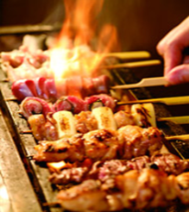 JP-25-1729NouveauAjouteryakitoriIB : yakitori [Japanese brochettes] / yakitori [brochettes japonaises]KR-25-1929NewAddbulgogi [Korean dish]Please see http://en.wikipedia.org/wiki/BulgogiFurther, this item is incorporated into MGSKR-25-1929NouveauAjouterbulgogi [plat coréen de boeuf]JP-25-3329290009--chocolate nut butterThe same basic No. 290009 has been allocatated to “chocolate nut butter” and “cocoa butter” which are quite different each other.  This proposal is intended to allocate different basic Nos. to two entries.chocolate nut butter                 ↓
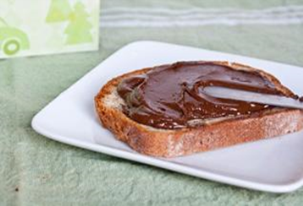 17.1JP-25-3329290009Deletecocoa butter17.1JP-25-3329290009?beurre de cacao??17.1WO-25-32129290009Deletechocolate nut butterIB: EN “chocolate nut butter “is not correct: is it “chocolate spreads” or “chocolate and nut spreads”?17.2WO-25-32129290009cocoa butter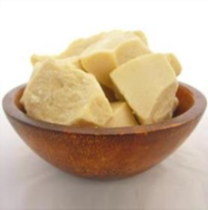 17.2WO-25-32129290009beurre de cacao17.2US-25-2629NewAddcandied nutsThe “candied nuts” and “sugared nuts” proposals are intended to clarify the principle for classifying nuts that are seasoned or flavored with sugar.  The following NCL entries suggest that “sugared” ítems may be in Class 30: “confectionery/sugar confectionery” (Basic No. 300042), “almond confectionery” (Basic No. 300138).  However, unlike “confectionery” which uses sugar to transform ingredients into desserts such as cake or ice cream, “candied” or “sugared” nuts are merely seasoned or flavored with sugar, which does not change the fundamental nature of the goods as nuts.  That foods are flavored or seasoned with sugar does not equate to confectionery or other dessert-like foods in Class 30.  Rather, these nuts are “nuts, prepared” (Basic No. 290085), and analogous to the GSM entries: “candied nuts” “seasoned nuts” “spiced mixed nuts” (and others) in Class 29.
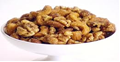 25.1US-25-2629NouveauAjouterfruits à coque confits25.1US-25-2729NewAddnutsSee “Candied nuts” proposal above.
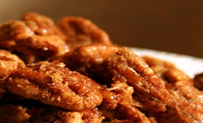 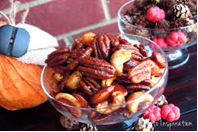 25.2US-25-2729NouveauAjouterfruits à coque 25.2JP-25-1830NewAddramen"Ramen" is a Japanese casual dish consisted of noodles and soup.  The soup flavor choices are generally categorized into the three types of soy sauce, salt, and miso. Popular toppings are meat slices, Japanese chives and a boiled egg. There are many other kinds of toppings available depending on the shop, including, butter, vegetables, dried seaweed and so on.
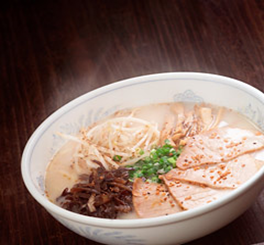 JP-25-1830NouveauAjouterramen japonaisIB : ramen [Japanese noodles in soup] / ramen [pâtes en bouillon] ?JP-25-1930NewAddinstant soba noodlesJP-25-1930NouveauAjouternouilles soba instantanéesJP-25-2030NewAddsoba noodlesJP-25-2030NouveauAjouternouilles sobaJP-25-2130NewAddinstant udon noodlesJP-25-2130NouveauAjouternouilles udon instantanéesJP-25-2230NewAddudon noodlesJP-25-2230NouveauAjouternouilles udonJP-25-2330300194--soya bean paste [condiment]JP-25-2330300194Addmiso"Miso" is the same as "soya bean paste [condiment]" in Class 30 (Basic No. 300194) in NCL. Since the term of "miso" is now widely used and known as a condiment in the world (e.g. "miso soup"), JPO would like to list this term itself in NCLJP-25-2330300194--pâte de fèves de soja [condiment]JP-25-2330300194AjoutermisoJP-25-2430NewAddokonomiyaki [Japanese savory pancakes]"Okonomiyaki" is a kind of Japanese cuisine made by mixing ingredients such as finely sliced squid, shrimp, pork, beef, and cabbage into a batter made from flour and grilling on a flat iron grill.
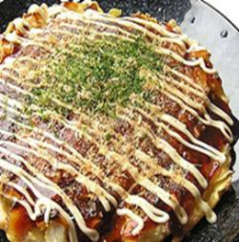 JP-25-2430NouveauAjouterokonomiyaki [galettes salées japonaises]JP-25-2530NewAddbatter mixes for okonomiyaki [Japanese savory pancakes]"Okonomiyaki mixes" are the goods to make “okonomiyaki” such as "cookie mixes" for cookies, and consist of mainly wheat flour, dried bonito powder and seaweed powder etc. specialized for “okonomiyaki”.JP-25-2530NouveauAjoutermélanges pour okonomiyaki [galettes salées japonaises]KR-25-2230NewAddburritos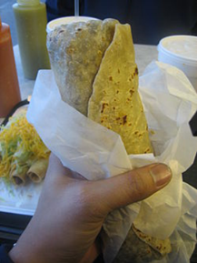 KR-25-2230NouveauAjouterburritosKR-25-2330NewAddgimbap [Korean dish]Please see http://en.wikipedia.org/wiki/GimbapFurther, this item is incorporated into MGSKR-25-2330NouveauAjoutergimbap [plat coréen  de riz]CN-25-930NewAddjiaozi [stuffed dumplings] http://en.wikipedia.org/wiki/Jiaozi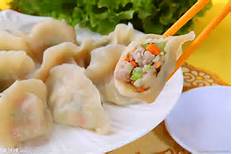 5.1CN-25-930NouveauAjouterjiaozi [] 5.1CN-25-1030NewAddbaozi [stuffed ] http://en.wikipedia.org/wiki/Baozi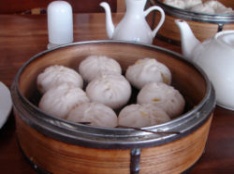 5.2CN-25-1030NouveauAjouterbaozi [petits pains farcis]5.2WO-25-10430NewAddedible paperUse to print images with edible food colors onto various confectionery products such as cookies, cakes or pastries (Wikipedia)59.1WO-25-10430NouveauAjouterpapier comestible59.1WO-25-10530NewAddedible rice paperUsed, e.g. to make fried spring rolls59.2WO-25-10530NouveauAjouterpapier de riz comestible59.2WO-25-10616NewAddrice paper*Paper used in caligraphy59.3WO-25-10616NouveauAjouterpapier de riz*59.3WO-25-1072NewAddedible inksFor use with edible ink printers to print on edible paper59.4WO-25-1072NouveauAjouterencres 59.4WO-25-1082NewAddedible ink cartridges for printers59.5WO-25-1082NouveauAjoutercartouches d'encre pour imprimantes59.5WO-25-1099NewAddedible ink printers59.6WO-25-1099NouveauAjouterimprimantes à encre alimentaire59.6WO-25-11010NewAddedible underwearThe IB does not necessarily want to add this product to the Alphabetical List and will probably withdraw the proposal, but as this kind of products do exist, we would like to know whether they should be considered as analogous to other "sexual aids" in cl. 10, e.g., love dolls and sex toys.59.7WO-25-11010NouveauAjoutersous-vêtements comestibles59.7MX-25-2031NewAddarrangementsUS: “arrangements of cut fruit”, Cl. 29 with other processed fruit.MX-25-2031NouveauAjoutercompositions de fruits 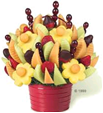 FR-25-2131Explanatory noteChangeClass 31 includes mainly land products not having been subjected to any form of preparation for consumption, live animals and plants as well as foodstuffs for animals. …This Class does not include, in particular: - cultures of micro-organisms and leeches for medical purposes (Cl. 5);- dietary supplements for animals (Cl. 5);- semi-worked woods (Cl. 19);- artificial fishing bait (Cl. 28);- rice (Cl. 30);- tobacco (Cl. 34).Class 31 includes mainly land products not having been subjected to any form of preparation for consumption, live animals and plants as well as foodstuffs for animals other than medicated animal feed. …This Class does not include, in particular: - cultures of micro-organisms and leeches for medical purposes (Cl. 5);- medicated animal feed (Cl. 5);- dietary supplements for animals (Cl. 5);- semi-worked woods (Cl. 19);- artificial fishing bait (Cl. 28);- rice (Cl. 30);- tobacco (Cl. 34).FR-25-2131Note explicativeChangerLa classe 31 comprend essentiellement les produits de la terre n'ayant subi aucune préparation pour la consommation, les animaux vivants et les plantes vivantes, ainsi que les aliments pour animaux. …Cette classe ne comprend pas notamment : - les cultures de micro-organismes et les sangsues à usage médical (cl. 5);- les compléments alimentaires pour animaux (cl. 5);- les bois mi-ouvrés (cl. 19);- les amorces artificielles pour la pêche (cl. 28);- le riz (cl. 30);- le tabac (cl. 34).La classe 31 comprend essentiellement les produits de la terre n'ayant subi aucune préparation pour la consommation, les animaux vivants et les plantes vivantes, ainsi que les aliments pour animaux autres que médicamenteux. …Cette classe ne comprend pas notamment : - les cultures de micro-organismes et les sangsues à usage médical (cl. 5);- les aliments médicamenteux pour animaux (cl. 5);- les compléments alimentaires pour animaux (cl. 5);- les bois mi-ouvrés (cl. 19);- les amorces artificielles pour la pêche (cl. 28);- le riz (cl. 30);- le tabac (cl. 34).Suite à l’ajout des « aliments médicamenteux pour animaux » en classe 05 lors de la 24ème session du Comité d’experts.JP-25-3531NewAddedible linseed, unprocessedJP-25-3531NewAddedible flaxseed, unprocessedJP-25-3531NouveauAjoutergraines de lin comestibles non transforméesWO-25-11131310080Changeproducts for animal litterlitter for animalslitter:  dry material that is spread in a container and used as a toilet by animals (especially cats) while they are indoors;   material used as bedding for animals;  material used to absorb the urine and feces of animals (MW online).  Straw, rush, or the like, serving as bedding (OED) WO-25-11131310080Changerproduits pour litièreslitières pour animauxlitière:  paille, feuilles sèches, fourrage répandus sur le sol d'une écurie, d'une étable, etc. pour que les animaux puissent s'y coucher;  gravier absorbant où les chats d'appartement font leurs besoins (PRobert)CN-25-1131310043--squashes, freshThey are different.6.1CN-25-1131310043Deletemarrows, fresh6.1CN-25-1131310043--courges fraîches6.1CN-25-1231NewAddvegetable marrows, fresh6.2CN-25-1231NouveauAjoutercourges fraîches6.2WO-25-10031310087Changehazelnutshazelnuts, freshsee 310126 peanuts, fresh58.1WO-25-10031310087Changernoisettesnoisettes fraîchesvoir 310126 arachides fraîches58.1WO-25-10129NewAddhazelnuts, preparedsee 290118 peanuts, prepared58.2WO-25-10129NouveauAjouternoisettes préparéesvoir 290118 arachides préparées58.2WO-25-10231310013Changeberries, fresh fruitsberries, fresh58.3WO-25-10231310013Changerbaies [fruits]baies fraîches58.3WO-25-10329NewAddberries, preservedsee 290017 fruit, preserved58.4WO-25-10329NouveauAjouterbaies conservéesvoir 290017 fruits conservés58.4MX-25-2132NewAddbeverages flavoured with coffeeUS: add “non-alcoholic”.MX-25-2132NouveauAjouterboissons aromatisées au caféMX-25-2232NewAddbeverages flavoured with teaUS: add “non-alcoholic”.MX-25-2232NouveauAjouterboissons aromatisées au théCN-25-1332NewAddrice-based beverages, other than milk substitutesCE added "soya-based beverages, other than milk substitutes" in Class 32 at 24th meeting.7.1CN-25-1332NouveauAjouterboissons à base de riz, autres que succédanés de lait7.1CN-25-1430NewAddrice  for culinary purposes“Rice milk” is processed from rice. People use it to make noodles, pancakes and other foods7.2CN-25-1430NouveauAjouter de riz à usage culinaire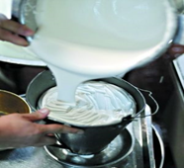 7.2JP-25-2733NewAddshochuIB: shochu [Japanese alcoholic beverages] shochu [boissons alcoolisées japonaises]?JP-25-2733NouveauAjoutershochuKR-25-2433NewAddsoju [Korean distilled spirits]Please see http://en.wikipedia.org/wiki/SojuKR-25-2433NouveauAjoutersoju [spiritueux distillés coréens]KR-25-2533NewAddmakgeolli [Korean traditional rice wine]Please see http://en.wikipedia.org/wiki/MakgeolliKR-25-2533NouveauAjoutermakgeolli [vin de riz traditionnel coréen]FR-25-1835NewAddweb indexing for commercial or advertising purposesFR-25-1835NouveauAjouterréférencement de sites web à but commercial ou publicitaireIB: référencement de sites web à des fins commerciales ou publicitairesJP-25-2835NewAddadministration of frequent flyer programsJP-25-2835NouveauAjouterde programmes pour grands voyageursIB: administation de programmes pour grands voyageurs ?CH-25-235350111Changesearch engine optimizationsearch engine optimization for sales promotionThe existing entry could be a marketing service (35) or an IT programming service (42)CH-25-235350111Changesearch engine optimisationsearch engine optimisation for sales promotionCH-25-235350111Changeroptimisation de moteurs de rechercheoptimisation de moteurs de recherche à des fins de promotion de venteUS-25-3535NewAddadministration of consumer loyalty programsThis proposal is intended to clarify the classification principle of loyalty/reward programs that provide consumers with benefits such as discounts, redeemable miles or points.  Should these programs be classified in Class 35 because the underlying or primary function of the programs is the administration or operation of the programs for commercial, promotional or advertising purposes?  Or should the particular type of program, or nature of the benefit provided determine classification?  For example, if the program provides recognition awards, classify in Class 41? If the program issues prepaid stored value cards or cash, classify in Class 36?  The USPTO proposes that the underlying activity rendered is the organization and/or administration of these programs, proper to Class 35, particularly as the overarching purpose is the furtherance or promotion of the business, regardless of the actual nature of the program.US-25-3535NouveauAjouteradministration de programmes de fidélisation Pursuant to comments from JPO, USPTO modifies its original proposal from “Administration of incentive reward programs [for commercial or advertising purposes]” OR “Administration of consumer loyalty programs [for promotional purposes]” to “Administration of consumer loyalty programs [for advertising or promotional purposes].”RU-25-835NewAddvending machine servicesWe had applications for this new service and therefore we suggest to add it to the listNL/CH: do not support. Service is unclear (rental?/repair?). RU-25-835NouveauAjouterservices de distributeurs automatiquesUS-25-2435NewAddproviding ratings and reviews of restaurants for commercial purposesThis proposal refers to ratings and reviews provided by companies such as http://www.zagat.com/ and http://www.angieslist.com/, said ratings and reviews being in the nature of commercial information provided to consumers about the goods or services of others for a business purpose.24.1US-25-2435NouveauAjoutermise à disposition de classements et avis sur des restaurants à des fins commerciales24.1US-25-2541NewAddproviding ratings and reviews of restaurants for entertainment or educational purposesThis proposal refers to ratings and reviews provided on websites such as http://www.yelp.com/, said ratings and reviews being in the nature of information provided to the public for entertainment or educational purposes concerning the goods or services of others.24.2US-25-2541NouveauAjoutermise à disposition de classements et avis sur des restaurants à des fins de divertissement et d’éducation24.2US-25-3335NewAddappointment scheduling services [office functions]Appointment scheduling services are provided by third party vendors who schedule and confirm appointments with customers on behalf of service providers, e.g., doctor’s office, spas, repairmen, delivery companies, etc. See http://ambscallcenter.com/services/appointment-scheduling/; http://www.americall.com/outbound-scheduling.htm
Provided as an “office function,” the service of scheduling and confirming customer appointments is a business activity rendered to businesses on an outsourced basis, and analogous to “secretarial services” (Basic No. 350072), ”telephone answering for unavailable subscribers” (Basic No. 350074), and “transcription of communications [office functions]” (Basic No. 350045), is proper to Class 35.27.1US-25-3335NouveauAjouterservices de programmation de rendez-vous [travaux de bureau]27.1US-25-3435NewAddappointment remind services [office functions]See “Appointment scheduling services [office functions]” proposal US-25-33.27.2US-25-3435NouveauAjouterservices de rappel de rendez-vous [travaux de bureau]27.2US-25-636360011Changecustoms brokeragefinancial customs brokerThis proposal clarifies the nature of the services encompassed by the indication “Customs brokerage.”  Customs brokers typically offer an array of services, including arranging for transportation in Class 39, and business intermediary services in Class 35.  See, e.g., http://en.wikipedia.org/wiki/Customs_clearance.US-25-636360011Changeren douaneservices de courtage en douaneIB:Why not rather Financial customs brokerage servicesServices financiers de courtage en douaneRU-25-936NewAddissuance of electronic payment cards in connection with bonus and reward schemesNL: description of service is too vague.RU-25-936NouveauAjouterémission de cartes de paiement électronique dans le cadre de programmes de primes et récompensesRU-25-1036NewAddproviding rebates at participating establishments of others through use of a membership cardNL/CH: provided service is unclear.RU-25-1036NouveauAjouterattribution de remises aux établissements de tiers adhérents par le biais d'une carte d'adhérentIB: What does “at participating establishments” mean?Translation into French has been retrieved form the MGS, but is not clear as long as source should be clarifiedWe recommend rewording the source indication (and consequently the translation)WO-25-11236360033--apartment house management"Real estate management/gérance de biens immeubles" (360032) already exists in NCL.  "Apartment house management" rather refers to the administration of residential property.WO-25-11236360033Changergérance d'immeublesgérance d'immeubles d'habitationCH-25-1036360056Changecredit card servicesprocessing of credit card paymentsExisting entry too vage: issuance of cards? cancelling of stolen cards? handeling fraud cases? processing of payments?18.1CH-25-1036360056Changerservices de cartes de créditstraitement de paiements par cartes de crédit18.1CH-25-1136360057Changedebit card servicesprocessing of debit card paymentsExisting entry too vage: issuance of cards? cancelling of stolen cards? handeling fraud cases? processing of payments?18.2CH-25-1136360057Changerservices de cartes de débitstraitement de paiements par cartes de débit18.2WO-25-11336360004Changeleasing of real estaterental of real estate60.1WO-25-11336360004Changeraffermage de biens immobilierslocation de biens immobiliers60.1WO-25-11336360004Supprimerétablissement de baux60.1WO-25-11436360036Changeleasing of farmsrental of farmsIn EN, "leasing of farms" may refer to rental of farms or to farm tenancy60.2WO-25-11436360036--location d'exploitations agricoles60.2MX-25-2337NewAddmusical instrumentMX-25-2337NouveauAjouteraccord d’instruments de musiqueUS-25-1337NewAddlaying of cableThis is a type of installation services that does not involve repair. This proposal is intended to provide guidance for these services equivalent to installation services in Class 37.US-25-1337NouveauAjouterpose de câblesNO-25-437370075Deletemending clothingWe believe this entry has the same meaning as clothing repair with basic no. 370032. Are there any differences between these services ?US: merge with 370032 “clothing repair”.NL: meaning is not entirely the same.CH: against deletion, for clothing, CH prefers “mending/raccommodage”.NO-25-437370075SupprimerraccommodageMX-25-2438NewAddvideoondemand transmissionMX-25-2438NouveauAjoutertransmission de séquences vidéo à la demandeCH-25-338380025Changeelectronic mailtransmission of electronic mailExisting entry too vage: it could be a telecommunication (38) or a hosting service (42) or even a product of class 9CH-25-338380025Changermessagerie électroniquetransmission de courrielsCH-25-338380025Ajoutertransmission de courriers électroniquesUS-25-1439NewAddrental of tractorsPursuant to comments from BOIP, USPTO modifies the classification of the original proposal to Class 39.US-25-1439NouveauAjouterlocation de tracteursUS-25-3639NewAddcollectin of recyclable goods [transport]Collecting is broadly defined as “the act or process of getting things from different places and bringing them together.”  See http://www.merriam-webster.com/dictionary/collection.  In this context, collecting involves the pick-up and removal of unwanted items for recycling or repurposing.  Whether the items are ultimately recycled, upcycled, or repurposed, the primary service rendered is the “removal services” (Basic No. 390065) and “transport” (Basic No. 390048) of the items from the donor’s home or a drop-off location to a distribution center or recycling facility. Thus, this collecting service is proper to Class 39.
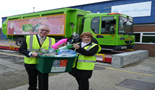 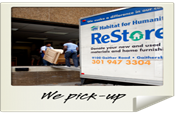 US-25-3639NouveauAjouterramassage de produits recyclables [transport]WO-25-11639390025Changesightseeing [tourism]transport services for sightseeing toursMakes the nature of the service clearer61.1WO-25-11639390025Changervisites touristiquesservices de transport pour visites touristiques61.1WO-25-11741NewAddconducting guided toursBy car, bus or on foot, the service provided is guiding tourists through a place/sight, with or without explanations.  The term "conducting" excludes audioguides.  In principle, these services are provided for entertainment, cultural or educational purposes, therefore cl. 41 should be all right.61.2WO-25-11741NouveauAjouterconduite de visites guidées61.2WO-25-11841NewAddconducting guided tours of museums for educational purposes61.3WO-25-11841NouveauAjouterconduite de visites guidées de musées à des fins éducatives61.3US-25-2241NewAdd of in-person educational forumsThe term “forum” is defined as both (1) “an organized event or meeting at which people discuss something” and (2) “a website, newspaper, television program, etc. where people can express their ideas and opinions.”(See http://www.macmillandictionary.com/dictionary/american/forum#forum_4.) The term “forum” is frequently used by the public to refer to in-person meetings and discussions; however, the Alphabetical List currently contains only a reference to “Providing online forums” (Basic No. 380050).US-25-2241NouveauAjouterorganisation de forums WO-25-11941410089Changescriptwriting servicesscriptwriting, other than for advertising purposes62.1WO-25-11941410089Changerrédaction de scénarios de scénarios autres qu'à des fins publicitaires62.1WO-25-12035NewAddscriptwriting for advertising purposes62.2WO-25-12035NouveauAjouter de scénarios à des fins publicitaires62.2FR-25-1942NewAddnetwork monitoringIB: EN should be reworded as “computer network monitoring”FR-25-1942NouveauAjoutersurveillance de réseaux informatiquesService consistant à mesurer ce qui se passe sur un réseau informatique afin de détecter d'éventuelles pannes ou attaques.FR-25-2042NewAddcomputer security consultancyFR-25-2042NouveauAjouterconsultation en matière de sécurité informatiqueIB: ou “services de conseils en matière de sécurité informatique” (voir NCL)WO-25-12342NewAddinterior design420048 "design of interior decor/décoration intérieure" (in particular the French term) refers mainly to services provided by a decorator who selects colors, furniture, textiles and furnishings to enhance interior spaces.  Interior design/architecture d'intérieur is a larger concept that also includes the organization, design and distribution of surfaces, volumes and interior equipments.WO-25-12342NouveauAjouterarchitecture d'intérieurWO-25-127?NewAddexpert witness servicesThe IB tends to see these services as services provided by experts in different fields of activities and therefore classifies them in the classes corresponding to such fields, mostly cl. 42.  However, certain offices consider these as legal services and classify them in cl. 45 regardless of the field of expertise.  The IB would like to receive guidance from the CE on this matter.WO-25-127?NouveauAjouterservices de témoins expertsUS-25-4042NewAddtechnical writingThis indication refers to the composition of written communications about scientific or technological fields, such as computer hardware and software, engineering, chemistry, aeronautics, robotics, among other things.“Writing of publicity texts” (Basic No. 350099) is classified in Class 35 as advertising-type services. “Technical writing services” is classified in Class 42 because the services generally encompass scientific or technological research or analysis.28.1US-25-4042NouveauAjouterrédaction technique28.1US-25-4145NewAddpersonal letter writing“Writing of publicity texts” (Basic No. 350099) is classified in Class 35 as advertising-type services. “Personal letter writing services” is classified in Class 45 as a type of “personal [services] rendered by others to meet the needs of individuals.”28.2US-25-4145NouveauAjouterrédaction de correspondance personnelle28.2US-25-4241410184writing of texts, other than publicity textsThis indication is overbroad and includes writing services in multiple classes, e.g., “Technical writing services” in Class 42, “Personal letter writing services” in Class 45, etc. Therefore, it should be deleted and replaced with more specific indications in Class 41, e.g., “Song writing services” and “Screenplay writing services.”28.3US-25-4241410184rédaction de textes autres que textes publicitaires28.3US-25-4341NewAddsongwriting“Writing of publicity texts” (Basic No. 350099) is classified in Class 35 as advertising-type services. “Song writing services” is classified in Class 41 because the services are comparable to “Music composition services” (Basic No. 410097).28.4US-25-4341NouveauAjouterservices 28.4US-25-4441NewAddscreenplay writing“Writing of publicity texts” (Basic No. 350099) is classified in Class 35 as an advertising-type service. “Screenplay writing services” is classified in Class 41 because the services are encompassed by “Film production, other than advertising films.” (Basic No. 410020).28.5US-25-4441NouveauAjouter de scénarios28.5WO-25-12142420144Changegraphic arts designgraphic arts design, other than for advertising purposesfollowing the addition of 350121 design of advertising materials for NCL10-201563.1WO-25-12142420144Changerservices de conception d'art graphiqueservices de conception en matière d'arts graphiques, autres qu'à des fins publicitaires63.1WO-25-12235NewAddgraphic arts design for advertising purposes63.2WO-25-12235NouveauAjouterservices de conception en matière d'arts graphiques à des fins publicitaires63.2JP-25-2943NewAddokonomiyaki restaurant services"Okonomiyaki" is a kind of Japanese cuisine made by mixing ingredients such as finely sliced squid, shrimp, pork, beef, and cabbage into a batter made from flour and grilling on a flat iron grill.JP-25-2943NouveauAjouterservices de restaurants de type okonomiyakiMX-25-2544NewAddreforestation servicesUS: services could encompass more than one class: management in Cl.35, planting trees in Cl.44.MX-25-2544NouveauAjouterservices de reforestationGB-25-444NewAddbody piercingIn line with Tattooing in this class.GB-25-444NouveauAjouterperçage corporelWO-25-12444NewAddpalliative careWO-25-12444NouveauAjouterservices de soins palliatifsIL-25-145NewAddastrology consultaIL-25-145NouveauAjouterconseil en astrologieIL-25-245NewAddspiritual consultancyIL-25-245NouveauAjouterconseil spirituelIL-25-345NewAddcartomancy servicesAs Tarot card reading servicesIL-25-345NouveauAjouterservices de cartomancieUS-25-1545NewAddpersonal wardrobe styling US-25-1545NouveauAjouter stylisation  particuliersUS-25-2845450202inspection of factories for safety purposesAn inspection is an organized examination or formal evaluation exercise, and commonly involves measurements, tests, and gauges applied to certain characteristics in regard to an object or activity.  See http://en.wikipedia.org/wiki/Inspection.  Thus, “inspection” activities usually involve technical or scientific analysis and testing, which implicates Class 42, as per Class 42 Heading, “scientific and technological services.”  Analogous to “energy auditing” (Basic No. 420218), it is the inspection or auditing function that involves scientific analysis and testing that determines classification, and not the purpose. However, contrary to this classification principle, this inspection activity is classified in Class 45, not by function, but by its purpose or field of use in safety.  To address this contradiction, USPTO proposes deletion of this indication, and has submitted several proposals to make clear that it is the scientific function of “inspecting” that determines classification, and not field of use.26.1US-25-2845450202inspection d'usines en matière de sécurité26.1US-25-2945450196Changebaggage inspection for security purposesbaggage screening for security purposesThe proposed modification substituting the term “inspection” with “screening” more accurately reflects the non-scientific, but security-focused nature of this activity to justify classification in Class 45.  The modification also removes the ambiguity pertaining to the use of the term “inspection” for activities not associated with scientific measuring or testing. See http://en.wikipedia.org/wiki/Airport_security; http://www.collinsdictionary.com/dictionary/english/baggage-screening
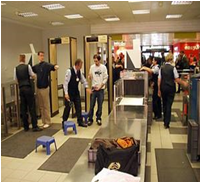 26.2US-25-2945450196-- inspection de bagages à des fins de sécurité26.2US-25-3042NewAddmotor vehicle inspectionsMotor vehicle inspections are undertaken to ensure conformity to regulations governing safety and emissions.  See http://en.wikipedia.org/wiki/Vehicle_inspection
Analogous to “vehicle roadworthiness testing” (Basic No. 420195), vehicle inspections typically involve the scientific testing and analysis to ensure proper and safe working of the vehicle’s parts and systems.
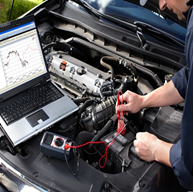 26.3US-25-3042NouveauAjoutercontrôle de véhicules motorisés26.3US-25-3142NewAddmechanical inspectionsMechanical inspections are undertaken to ensure the safety or reliability of structures or machinery, and involve scientific or technological analysis and testing.  Analogous to “material testing” (Basic No. 420058) and “oil-well testing” (Basic No. 420042) and “energy auditing” (Basic No. 420218).
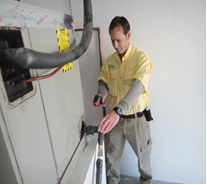 26.4US-25-3142NouveauAjouterservices de contrôle dans le domaine mécanique26.4US-25-3242NewAddbuilding inspectionsThis proposal is intended to distinguish this scientific or engineering activity from the Nice Alphabetical List entry “building construction supervision” (Basic No. 370031).  Building inspections are typically performed by a certified or licensed expert who is employed by the local government (city, town, or county) to inspect structures at different stages of completion to assure compliance with building, plumbing, mechanical or specialized laws and codes.  See http://en.wikipedia.org/wiki/Building_inspection
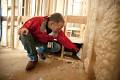 26.5US-25-3242NouveauAjouterinspection de bâtiments26.5WO-25-12545450056Changefuneralsburial services 64.1WO-25-12545450056Changerenterrementservices d'64.1WO-25-12645NewAddconducting funeral ceremonies64.2WO-25-12645NouveauAjouterconduite de cérémonies funéraires64.2